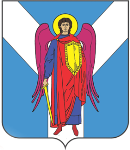 КОНТРОЛЬНО-СЧЕТНЫЙ ОРГАН ШПАКОВСКОГО МУНИЦИПАЛЬНОГО ОКРУГА СТАВРОПОЛЬСКОГО КРАЯ (КСО ШПАКОВСКОГО МУНИЦИПАЛЬНОГО ОКРУГА)Ленина ул., д. 113, г. Михайловск, Шпаковский район, Ставропольский край, 356240Тел./факс: (86553) 6-00-16 (доп.8351). E-mail: kso@shmr.ruОКПО 46529837, ОГРН 120260014792, ИНН/КПП 2645006833/264501001ОТЧЕТо деятельности Контрольно-счетного органа Шпаковского муниципального округа Ставропольского края за 2021 годКонтрольно-счетный орган Шпаковского муниципального округа Ставропольского края создан решением Думы Шпаковского муниципального округа Ставропольского края от 17 ноября 2020 года №46 «Об учреждении (создании) Контрольно-счетного органа Шпаковского муниципального округа Ставропольского края» с целью осуществления внешнего муниципального финансового контроля на территории Шпаковского муниципального округа Ставропольского края. Контрольно-счетный орган Шпаковского муниципального округа Ставропольского края осуществляет свою деятельность в соответствии с требованиями Федерального закона от 07.02.2011 №6-ФЗ «Об общих принципах организации и деятельности контрольно-счетных органов субъектов Российской Федерации и муниципальных образований», Бюджетного кодекса Российской Федерации, Устава Шпаковского муниципального округа Ставропольского края, Положения о Контрольно-счетном органе Шпаковского муниципального округа Ставропольского края.Контрольно-счетный орган Шпаковского муниципального округа Ставропольского края является постоянно действующим органом внешнего муниципального финансового контроля, образуется Думой Шпаковского муниципального округа Ставропольского края и ей подотчетен.В состав Контрольно-счетного органа Шпаковского муниципального округа Ставропольского края входят председатель, назначаемый Думой Шпаковского муниципального округа Ставропольского края и аппарат Контрольно-счетного органа Шпаковского муниципального округа Ставропольского края.В  соответствием с Федеральным законом от 01.07.2021г. №255-ФЗ «О внесении изменений в Федеральный закон «Об общих принципах организации и деятельности контрольно-счетных органов субъектов Российской Федерации и муниципальных образований» и отдельные законодательные акты Российской Федерации», должность председателя Контрольно-счетного органа отнесена к муниципальным должностям Шпаковского муниципального округа Ставропольского края, что повлекло необходимость прекращения полномочий председателя Контрольно-счетного органа (со статусом муниципального служащего) и проведения процедуры назначения нового председателя Контрольно-счетного органа округа. Думой Шпаковского муниципального округа Ставропольского края такая процедура была проведена и решением Думы округа от 29 сентября 2021 года №240 по предложению главы Шпаковского муниципального округа Ставропольского края И.В. Серова на должность председателя Контрольно-счетного органа Шпаковского муниципального округа Ставропольского края назначен Сотников А.А.Штатная численность аппарата Контрольно-счетного органа Шпаковского муниципального округа Ставропольского края в 2021 году составила 5 штатных единиц. В составе аппарата на настоящий момент имеется два инспектора, осуществляющих непосредственное исполнение полномочий Контрольно-счетного органа Шпаковского муниципального округа Ставропольского края, управляющий делами, главный специалист и старший бухгалтер – ревизор, осуществляющие функции по обеспечению деятельности Контрольно-счетного органа Шпаковского муниципального округа Ставропольского края.Деятельность Контрольно-счетного органа в отчетном периоде осуществлялась в соответствии с планом работы на 2021 год. Разработан Регламент деятельности Контрольно-счетного органа.  Приняты нормативно-правовые документы, инструкции, касающиеся внутренней организации работы Контрольно-счетного органа. Внешний муниципальный финансовый контроль осуществляется Контрольно-счетным органом в форме контрольных и экспертно-аналитических мероприятий. В отчетном периоде в ведении Контрольно-счетного органа находились: 125 подконтрольных организаций, из которых 34 главных распорядителей бюджетных средств и 91 получатель бюджетных средств (41 бюджетное учреждение и 84 казенных учреждений). Планирование деятельности Контрольно-счетного органа на 2021 год осуществлялось с учетом результатов контрольных и экспертно-аналитических мероприятий, а также на основании поручений Думы Шпаковского муниципального округа Ставропольского края, предложений и запросов главы Шпаковского муниципального округа.В рамках реализации полномочий Контрольно-счетного органа Шпаковского муниципального органа Ставропольского края по контролю за исполнением местного бюджета, контролю за законностью, результативностью (эффективностью и экономностью) использования средств местного бюджета, Контрольно-счетным органом Шпаковского муниципального округа Ставропольского в 2021 году проведено 6 контрольных мероприятий и 13 экспертно-аналитическое мероприятий:1.«Проверка соблюдения органами местного самоуправления муниципального образования Надеждинского сельсовета Шпаковского района Ставропольского края норматива формирования расходов на содержание органов местного самоуправления в 2020 году».2.«Проверка соблюдения органами местного самоуправления муниципального образования Пелагиадского сельсовета Шпаковского района Ставропольского края норматива формирования расходов на содержание органов местного самоуправления в 2020 году».3. «Проверка соблюдения требований норм бюджетного законодательства и законодательства о закупках, целевого и эффективного использования бюджетных средств, направленных на реализацию муниципальной программы Шпаковского муниципального района Ставропольского края «Профилактика терроризма и экстремизма на территории Шпаковского района Ставропольского края на 2016-2018 годы», утвержденную постановлением администрации Шпаковского муниципального района Ставропольского края 05.10.2015 года № 851».4. «Проверка соблюдения требований норм бюджетного законодательства и законодательства о закупках, целевого и эффективного использования бюджетных средств, направленных на реализацию муниципальной программы Шпаковского муниципального округа Ставропольского края «Профилактика  терроризма, а также минимизация и (или) ликвидация последствий его проявлений на территории Шпаковского района Ставропольского края», утвержденную постановлением администрации Шпаковского муниципального района Ставропольского края 29.12.2020 года №1111»5. «Проверка соблюдения требований норм бюджетного законодательства и законодательства о закупках, целевого и эффективного использования бюджетных средств, направленных на реализацию муниципальной программы Шпаковского муниципального района Ставропольского края «Профилактика  терроризма, а также минимизация и (или) ликвидация последствий его проявлений на территории Шпаковского района Ставропольского края», утвержденную постановлением администрации Шпаковского муниципального района Ставропольского края 31.08.2018 года № 392»6. «Проверка соблюдения требований норм бюджетного «Проверка соблюдения требований норм бюджетного законодательства и законодательства о закупках на предмет целевого и эффективного использования бюджетных средств, направленных на реализацию муниципальных программ в сфере профилактики правонарушений, незаконного потребления наркотических средств и психотропных веществ, наркомании за 2017-2021 годы».7. «Проверка соблюдения требований законодательства о контрактной системе при осуществлении закупок для обеспечения поставок продуктов питания учащимся и воспитанникам муниципального бюджетного общеобразовательного учреждения «Средняя общеобразовательная школа №5».8. «Проверка соблюдения требований законодательства о контрактной системе при осуществлении закупок для обеспечения поставок продуктов питания воспитанникам муниципального казенного дошкольного образовательного учреждения «Детский сад № 5».9. «Проверка соблюдения требований законодательства о контрактной системе при осуществлении закупок для обеспечения поставок продуктов питания воспитанникам муниципального бюджетного дошкольного образовательного учреждения «Центр развития ребенка – детский сад № 28».10. «Проверка соблюдения требований законодательства о контрактной системе при осуществлении закупок для обеспечения поставок продуктов питания учащимся и воспитанникам муниципального бюджетного общеобразовательного   учреждения «Лицей № 2».11.«Проверка соблюдения требований законодательства о контрактной системе при осуществлении закупок для обеспечения поставок продуктов питания учащимся муниципального бюджетного общеобразовательного учреждения «Средняя общеобразовательная школа с углубленным изучением отдельных предметов №4».12. «Проверка соблюдения требований законодательства о контрактной системе при осуществлении закупок для обеспечения поставок продуктов питания воспитанникам муниципального казенного дошкольного образовательного учреждения «Детский сад № 5».13. Проверка соблюдения требований законодательства о контрактной системе при осуществлении закупок для обеспечения поставок продуктов питания воспитанникам муниципального бюджетного дошкольного образовательного учреждения «Детский сад № 29».14. «Проверка соблюдения требований законодательства о контрактной системе при осуществлении закупок для обеспечения поставок продуктов питания учащимся муниципального бюджетного общеобразовательного учреждения «Средняя общеобразовательная школа № 15».15. «Проверка соблюдения требований законодательства о контрактной системе при осуществлении закупок для обеспечения поставок продуктов питания воспитанникам муниципального бюджетного дошкольного учреждения «Центр развития ребенка – детский сад № 15».16. Проверка соблюдения требований законодательства о контрактной системе при осуществлении закупок для обеспечения поставок продуктов питания учащимся и воспитанникам муниципального казенного общеобразовательного учреждения «Средняя общеобразовательная школа №3».17. Проверка соблюдения требований законодательства о контрактной системе при осуществлении закупок для обеспечения поставок продуктов питания учащимся и воспитанникам муниципального казенного общеобразовательного учреждения «Средняя общеобразовательная школа №7».18.«Проверка соблюдения требований законодательства о контрактной системе при осуществлении закупок для обеспечения поставок продуктов питания учащимся и воспитанникам муниципального казенного общеобразовательного учреждения «Средняя общеобразовательная школа №17».19.Проверка соблюдения требований законодательства о контрактной системе при осуществлении закупок для обеспечения поставок продуктов питания воспитанникам муниципального казенного дошкольного образовательного учреждения «Детский сад № 14».Охвачено контрольными мероприятиями и экспертно-аналитическими мероприятиями 19 (девятнадцать) объектов. Объем денежных средств, охваченных контрольными мероприятиями составил 43 219281,52 рублей.  В результате указанных мероприятий общий объем финансовых нарушений составил 40 040120,54 рублей, в том числе:Нарушения при осуществлении муниципальных закупок и закупок отдельными видами юридических лиц – 38 956330,89 рублей;Иные нарушения – 1 083789,65 рублей.В рамках реализации полномочий Контрольно-счетного органа Шпаковского муниципального округа Ставропольского края по проведению экспертизы проектов местного бюджета, финансово-экономической экспертизы проектов муниципальных правовых актов, а также муниципальных программ, в 2021 году Контрольно-счетным органом Шпаковского муниципального округа Ставропольского края было проведено 134 экспертно-аналитических мероприятий, по результатам которых подготовлены заключения и даны предложения органам местного самоуправления.В рамках реализации полномочий Контрольно-счетного органа Шпаковского муниципального округа Ставропольского края по проведению внешней проверки годового отчета об исполнении местного бюджета в 2021 году Контрольно-счетным органом Шпаковского муниципального округа проведена внешняя проверка:-   отчета об исполнении бюджета Шпаковского муниципального района Ставропольского края за 2020 год;- отчета об исполнении бюджета муниципального образования Верхнерусского сельсовета Шпаковского района Ставропольского края за 2020 год;- отчета об исполнении бюджета муниципального образования Деминского сельсовета Шпаковского района Ставропольского края за 2020 год;- отчета об исполнении бюджета муниципального образования Дубовского сельсовета Шпаковского района Ставропольского края за 2020 год;- отчета об исполнении бюджета муниципального образования Казинского сельсовета Шпаковского района Ставропольского края за 2020 год; - отчета об исполнении бюджета муниципального образования Надеждинского сельсовета Шпаковского района Ставропольского края за 2020 год;- отчета об исполнении бюджета муниципального образования станицы Новомарьевской Шпаковского района Ставропольского края за 2020 год;- отчета об исполнении бюджета муниципального образования Пелагиадского сельсовета Шпаковского района Ставропольского края за 2020 год;- отчета об исполнении бюджета муниципального образования Сенгилеевского сельсовета Шпаковского района Ставропольского края за 2020 год;- отчета об исполнении бюджета муниципального образования Татарского сельсовета Шпаковского района Ставропольского края за 2020 год;- отчета об исполнении бюджета муниципального образования Темнолесского сельсовета Шпаковского района Ставропольского края за 2020 год;- отчета об исполнении бюджета муниципального образования Цимлянского сельсовета Шпаковского района Ставропольского края за 2020 год;- отчета об исполнении бюджета муниципального образования города Михайловска Шпаковского района Ставропольского края за 2020 год;- отчета результатах внешней проверки годового отчета главного администратора бюджетных средств – Комитета по физической культуре, спорту и туризму администратора Шпаковского муниципального района Ставропольского края за 2020 год;- отчета главного администратора бюджетных средств – Совета Шпаковского муниципального района Ставропольского края за 2020 год;- отчета главного администратора бюджетных средств – Думы Шпаковского муниципального округа Ставропольского края за 2020 год; - отчета главного администратора бюджетных средств – администрации Шпаковского муниципального района Ставропольского края за 2020 год;- отчета главного администратора бюджетных средств – администрации Шпаковского муниципального округа Ставропольского края за 2020 год; - отчета главного администратора бюджетных средств – отдела культуры администрации Шпаковского муниципального района Ставропольского края за 2020 год;- отчета главного администратора бюджетных средств – управления труда и социальной защиты населения   Шпаковского муниципального района Ставропольского края за 2020 год;- отчета главного администратора бюджетных средств – отдела культуры администрации Шпаковского муниципального района Ставропольского края за 2020 год;- отчета главного администратора бюджетных средств – финансового управления администрации Шпаковского муниципального района Ставропольского края за 2020 год;- отчета главного администратора бюджетных средств – финансового управления администрации Шпаковского муниципального округа Ставропольского края за 2020 год;- отчета главного администратора бюджетных средств – комитета имущественных и земельных отношений администрации Шпаковского муниципального района Ставропольского края за 2020 год;- отчета главного администратора бюджетных средств – Контрольно-счетного органа Шпаковского муниципального района Ставропольского края за 2020 год;- отчета главного администратора бюджетных средств – Контрольно-счетного органа Шпаковского муниципального округа Ставропольского края за 2020 год.- отчета главного администратора бюджетных средств – Управления архитектуры и градостроительства администрации Шпаковского муниципального района Ставропольского края за 2020 год.- отчета главного администратора бюджетных средств – Отдела образования администрации Шпаковского муниципального района Ставропольского края за 2020 год.По результатам внешней проверки подготовлено 39 заключений.За отчетный период, органами местного самоуправления муниципальных образований для подготовки заключений в Контрольно-счетный орган Шпаковского муниципального округа Ставропольского края было направлено 95 проектов муниципальных правовых актов:Контрольно-счетным органом Шпаковского муниципального округа Ставропольского края в отчетном периоде внесено на рассмотрение депутатов Думы Шпаковского муниципального округа Ставропольского края 5 проектов решений, затрагивающих вопросы организации деятельности Контрольно-счетного органа и организации бюджетного процесса в Шпаковском муниципальном округе.Контрольно-счетным органом Шпаковского муниципального округа Ставропольского края осуществлялось тесное взаимодействие со специалистами органов местного самоуправления Шпаковского округа, в рамках которого сотрудники аппарата Контрольно-счетного органа давали консультации по различным направлениям деятельности органов местного самоуправления.По итогам контрольных мероприятий и экспертно-аналитической деятельности предлагались конкретные меры по устранению установленных нарушений и недостатков в сфере бюджетной политики и управления муниципальным имуществом. Важной составляющей в работе Контрольно-счетного органа по-прежнему остается оказание методической помощи учреждениям, а также разработка предложений и рекомендаций по итогам мероприятий с целью предупреждения и недопущения неэффективных расходов и нарушений в финансовой сфере.Взаимодействие с другими контрольно-счетными органами осуществляется через Совет контрольно-счетных органов при Контрольно-счетной палате Ставропольского края и Союз муниципальных контрольно-счетных органов России, членом которых Контрольно-счетный орган Шпаковского муниципального округа является.Активное участие в деятельности указанных объединений муниципальных контрольно-счетных органов позволило оптимизировать деятельность Контрольно-счетного органа района и вывести методологическую работу на совершенно иной, более качественный уровень.В соответствии с Законом Ставропольского края от 31.01.2020г. №16-кз «О преобразовании муниципальных образований, входящих в состав Шпаковского муниципального района Ставропольского края, и об организации местного самоуправления на территории Шпаковского района Ставропольского края», и решением Совета Шпаковского муниципального района Ставропольского края принято решение от 07 августа 2020 года №308 «О ликвидации Контрольно-счетного органа Шпаковского муниципального района Ставропольского края», в истекшем году были проведены мероприятия по ликвидации Контрольно-счетного органа Шпаковского муниципального района Ставропольского края. Ликвидационные мероприятия завершены успешно, Контрольно-счетный орган района ликвидирован 16 июля 2021 года.В 2022 году неизменными принципами в деятельности Контрольно-счетного органа будут оставаться такие принципы, как законность, объективность, эффективность, независимость и гласность. В связи с нарушениями, выявленными в ходе проведения проверок Контрольно-счетным органом в 2022 году будет уделено особое внимание последующему контролю за устранением нарушений. Председатель Контрольно-счетного органа Шпаковского муниципального округаСтавропольского края                                                                                                А.А.СотниковДума Шпаковского муниципального округа               45Администрация Шпаковского муниципального округа 50 